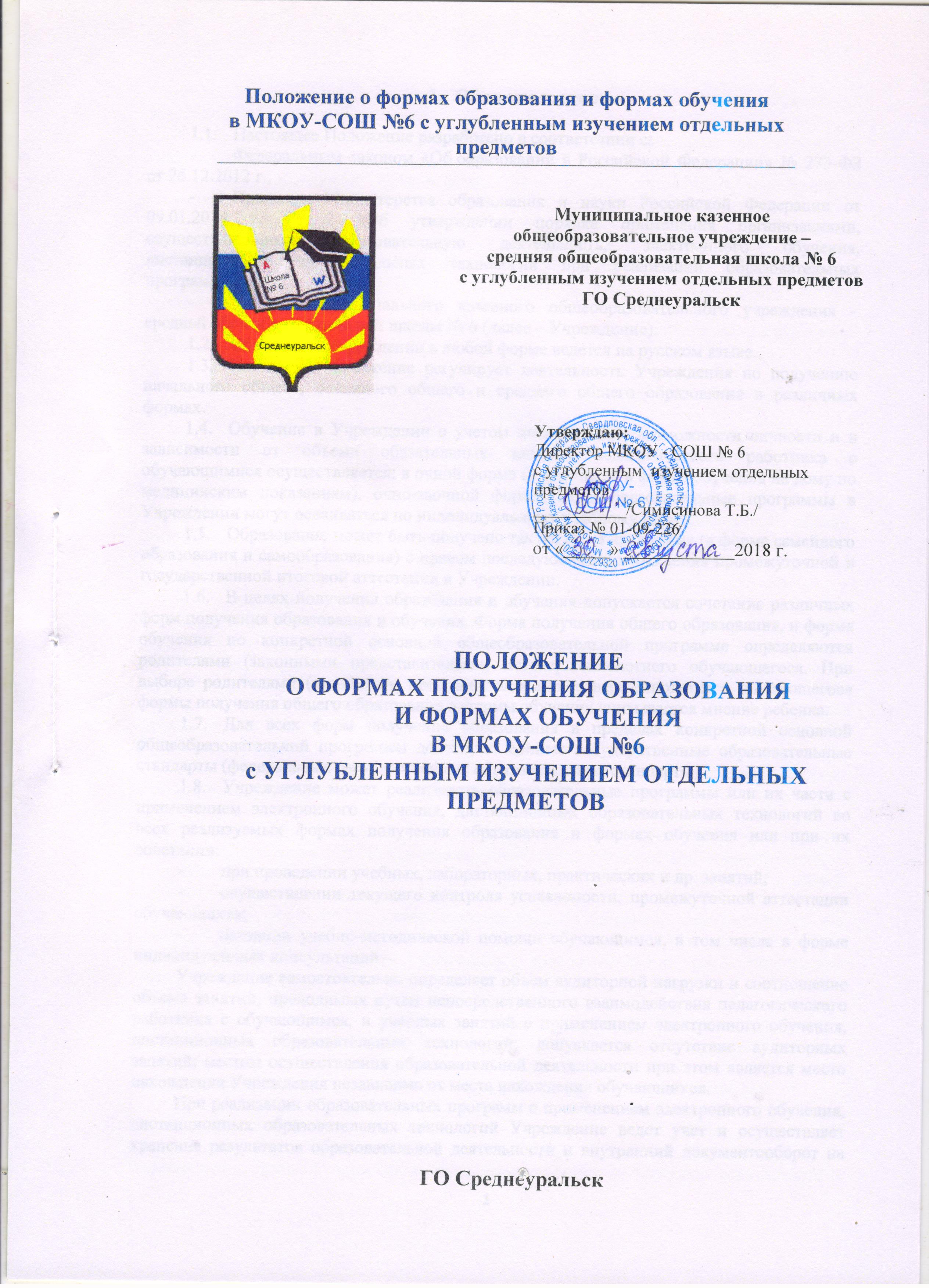 Общие положенияНастоящее Положение разработано в соответствии с:-	Федеральным законом «Об образовании в Российской Федерации» № 273-ФЗ от 26.12.2012 г.,-	Приказом Министерства образования и науки Российской Федерации от 09.01.2014 г. № 2 «Об утверждении порядка применения организациями, осуществляющими образовательную деятельность, электронного обучения, дистанционных образовательных технологий при реализации образовательных программ».-	Уставом муниципального казенного общеобразовательного учреждения –средней общеобразовательной школы № 6 (далее – Учреждение).1.2.	Обучение в Учреждении в любой форме ведется на русском языке.1.3.	Настоящее Положение регулирует деятельность Учреждения по получению начального общего, основного общего и среднего общего образования в различных формах.1.4.	Обучение в Учреждении с учетом потребностей, возможности личности и в зависимости от объема обязательных занятий педагогического работника с обучающимися осуществляется: в очной форме (в том числе в форме обучения на дому по медицинским показаниям), очно-заочной форме. Общеобразовательные программы в Учреждении могут осваиваться по индивидуальному учебному плану.1.5.	Образование может быть получено так же вне Учреждения (в форме семейного образования и самообразования) с правом последующего прохождения промежуточной и государственной итоговой аттестации в Учреждении.1.6.	В целях получения образования и обучения допускается сочетание различных форм получения образования и обучения. Форма получения общего образования, и форма обучения по конкретной основной общеобразовательной программе определяются родителями (законными представителями) несовершеннолетнего обучающегося. При выборе родителями (законными представителями) несовершеннолетнего обучающегося формы получения общего образования и формы обучения учитывается мнение ребенка.1.7.	Для всех форм получения образования в пределах конкретной основной общеобразовательной программы действуют единые государственные образовательные стандарты (федеральные государственные образовательные стандарты).1.8.	Учреждение может реализовать образовательные программы или их части с применением электронного обучения, дистанционных образовательных технологий во всех реализуемых формах получения образования и формах обучения или при их сочетании:-	при проведении учебных, лабораторных, практических и др. занятий;-	осуществлении текущего контроля успеваемости, промежуточной аттестации обучающихся;-	оказании учебно-методической помощи обучающимся, в том числе в форме индивидуальных консультаций.Учреждение самостоятельно определяет объем аудиторной нагрузки и соотношение объема занятий, проводимых путем непосредственного взаимодействия педагогического работника с обучающимся, и учебных занятий с применением электронного обучения, дистанционных образовательных технологий; допускается отсутствие аудиторных занятий; местом осуществления образовательной деятельности при этом является место нахождения Учреждения независимо от места нахождения обучающихся.При реализации образовательных программ с применением электронного обучения, дистанционных образовательных технологий Учреждение ведет учет и осуществляет хранение результатов образовательной деятельности и внутренний документооборот на бумажном носителе и/или в электронно-цифровой форме в соответствии с требованиями действующего законодательства.1.9.	Учреждение несет ответственность перед обучающимися, их родителями (законными представителями), за реализацию конституционных прав личности на образование; соблюдение академических прав и мер социальной поддержки и стимулирования обучающихся; соответствие выбранных форм обучения возрастным психофизическим особенностям детей и медицинским рекомендациям; качество образования (кроме семейной формы обучения), отвечающее государственным образовательным стандартам (федеральным государственным образовательным стандартам); за организацию и проведение промежуточной и (или) государственной итоговой аттестации.1.10.	Текст настоящего Положения размещается на официальном сайте Учреждения в сети Интернет.Содержание образования и организация обучения в различных формахОбучение в различных формах образования организуется в соответствии с: образовательной программой Учреждения, уставом Учреждения, учебным планом, отражающими образовательную стратегию Учреждения. Для всех обучающихся действуют учебный план и образовательная программа, включающие обязательный минимум содержания основных образовательных программ начального общего, основного общего, среднего общего образования согласно государственным образовательным стандартам (федеральным государственным образовательным стандартам).При освоении общеобразовательных программ в формах, предусмотренных настоящим Положением, обучающийся Учреждения или родители (законные представители) несовершеннолетнего обучающегося Учреждения должны быть ознакомлены с настоящим Положением, другими Положениями, регламентирующими получение общего образования в различных формах, программами учебных предметов, примерным перечнем базовых тем, нормами оценки знаний, умений и навыков обучающегося по каждому предмету, иными документами, регламентирующими организацию образовательной деятельности в избранной форме.Обучающиеся, осваивающие общеобразовательные программы в очной форме или на дому по медицинским показаниям, зачисляются в контингент обучающихся Учреждения.Обучающиеся, осваивающие основные общеобразовательные программы в форме семейного образования и самообразования, в контингент обучающихся не зачисляются.Обучение в любой форме, в том числе по индивидуальным учебным планам осуществляется по заявлению родителей (законных представителей).Обучение по адаптированной образовательной программе осуществляется для обучающихся с ограниченными возможностями здоровья с учетом особенностей их психофизического развития, индивидуальных возможностей и при необходимости обеспечивает коррекцию нарушений развития и социальную адаптацию.В распорядительном акте (приказе) директора Учреждения и в личном деле обучающегося отражается форма освоения общеобразовательных программ в соответствии с заявлением совершеннолетнего гражданина или родителей (законных представителей) несовершеннолетнего обучающегося. Все данные об обучающемся вносятся в классный журнал того класса (группы), в котором он будет числиться.2.4.	Перевод обучающегося в последующий класс производится по решению Педагогического совета Учреждения.2.5.	Промежуточная аттестация обучающихся проводится в соответствии с Положением о формах, периодичности и порядке текущего контроля успеваемости и промежуточной аттестации обучающихся в МКОУ-СОШ № 6.2.6.	Государственная итоговая аттестация обучающихся по различным формам получения образования проводится в полном соответствии с Положением о государственной (итоговой) аттестации выпускников IX и XI(XII) классов общеобразовательных учреждений Российской Федерации, утвержденным федеральным органом исполнительной власти, осуществляющим функции по выработке государственной политики и нормативному правовому регулированию в сфере образования.2.7.	Учреждение выдает выпускникам, прошедшим государственную итоговую аттестацию документ государственного образца о соответствующем уровне образования независимо от формы получения образования.2.8.	Выпускники, проявляющие способности и трудолюбие в учении, могут быть награждены медалью «За особые успехи в учении» независимо от формы получения образования. Награждение производится в соответствии с Порядком выдачи медали «За особые успехи в учении», утвержденным Министерством и науки Российской Федерации.3. Компетенция, права и обязанности Учреждения3.1.	К компетенции Учреждения относятся:3.1.1.	прием обучающихся в Учреждение;3.1.2.	определение списка учебников, учебных пособий, допущенных к использованию при реализации Учреждением образовательных программ;3.1.3.	осуществление текущего контроля успеваемости и промежуточной аттестации обучающихся, установление их форм, периодичности и порядка проведения;3.1.4.	индивидуальный учет результатов освоения обучающимися образовательных программ, а так же хранение в архивах информации об этих результатах на бумажных и (или) электронных носителях;3.1.5.	использование и совершенствование методов обучения и воспитания, образовательных технологий, электронного обучения;3.1.6.	создание необходимых условий для охраны и укрепления здоровья обучающихся;3.1.7.	создание условий для занятия обучающимися физической культурой и спортом;3.2.	Учреждение вправе вести консультационную, просветительскую деятельность, деятельность в сфере охраны здоровья обучающихся.3.3.	Учреждение обязано:3.3.1.	в полном объеме обеспечивать реализуемых Учреждением образовательных программ, соответствие качества подготовки обучающихся  установленным требованиям, соответствие применяемых форм, средств, методов обучения и воспитания возрастным, психофизическим особенностям, склонностям, способностям, интересам и потребностям обучающихся (кроме семейного образования);3.3.2.	создавать безопасные условия обучения, воспитания обучающихся;3.3.3.	соблюдать права и свободы обучающихся, родителей (законных представителей) несовершеннолетних обучающихся.4. Права и обязанности педагогических работников4.1.	Педагогические работники пользуются следующими академическими правами и свободами:4.1.2.	свобода преподавания, свободное выражение своего мнения, свобода от вмешательства в профессиональную деятельность;4.1.3.	свобода выбора и использования педагогически обоснованных форм, средств, методов обучения и воспитания;4.1.4.	право на творческую инициативу, разработку и применение методов обучения и воспитания в пределах реализуемой образовательной программы, отдельного учебного предмета, курса, дисциплины;4.1.5.	право на выбор учебников, учебных пособий, материалов и иных средств обучения и воспитания в соответствии с образовательной программой и в порядке, установленном законодательством в сфере образования;4.1.6.	право на участие в разработке образовательных программ, в том числе учебных планов, календарных учебных графиков, рабочих учебных предметов, курсов, дисциплин, методических материалов и иных компонентов образовательных программ;4.1.7.	право на защиту профессиональной чести и достоинства;4.2.	Педагогические работники обязаны:4.2.1.	осуществлять свою деятельность на высоком профессиональном уровне, обеспечивать в полном объеме реализацию преподаваемых учебных предмета, курса, дисциплины в соответствии с утвержденной рабочей программой;4.2.2.	соблюдать правовые, нравственные и этические нормы, следовать требованиям профессиональной этики;4.2.3.	уважать честь и достоинство обучающихся и других участников образовательных отношений;4.2.4.	развивать у обучающихся познавательную активность, самостоятельность, инициативу, творческие способности, формировать гражданскую позицию, способность к труду и жизни в условиях современного мира, формировать у обучающихся культуру здорового и безопасного образа жизни;4.2.5.	применять педагогически обоснованные и обеспечивающие высокое качество образования формы, методы обучения и воспитания;4.2.6.	учитывать особенности психофизического развития обучающихся и состояние их здоровья, соблюдать специальные условия, необходимые для получения образования лицами с ограниченными возможностями здоровья, взаимодействовать при необходимости с медицинскими организациями;4.2.7.	Иные права и обязанности педагогических работников устанавливаются договором о форме обучения	5. Права и обязанности родителей (законных представителей) несовершеннолетних обучающихся5.1.	Родители (законные представители) несовершеннолетних обучающихся имеют право:5.1.1.	выбирать до завершения получения ребенком основного общего образования с учетом мнения ребенка, а также с учетом рекомендаций психолого-медико-педагогической комиссии формы получения образования и формы обучения, Учреждение, факультативные и элективные учебные предметы, курсы, дисциплины из перечня, предлагаемого Учреждением;5.1.2.	дать ребенку начальное общее, основное общее, среднее общее образование в семье. Ребенок, получающий образование в семье, по решению его родителей (законных представителей) с учетом его мнения на любом этапе обучения вправе продолжить образование в Учреждении;5.1.3.	знакомиться с уставом Учреждения, лицензией на осуществление образовательной деятельности, со свидетельством о государственной аккредитации, с учебно-программной документацией и другими документами, регламентирующими организацию и осуществление образовательной деятельности в Учреждении;5.1.4.	знакомиться с содержанием образования, используемыми методами обучения и воспитания, образовательными технологиями, а так же с оценками успеваемости своих детей;5.1.5.	защищать права и законные интересы обучающихся;5.1.6.	получать информацию обо всех видах планируемых обследований (психологических, психолого-педагогических) обучающихся, давать согласие на проведение таких обследований или участие в таких обследованиях, отказаться от их проведения или участия в них, получать информацию о результатах проведенных обследований обучающихся;5.17.	присутствовать при обследовании детей психолого-медико-педагогической комиссией, обсуждении результатов обследования и рекомендаций, полученных по результатам обследования, высказывать свое мнение относительно предлагаемых условий для организации обучения и воспитания детей.5.2.	Родители (законные представители) несовершеннолетних обучающихся обязаны:5.2.1.	обеспечить получение детьми общего образования;5.2.2.	соблюдать правила внутреннего распорядка Учреждения, требования локальных нормативных актов, которые устанавливают режим занятий обучающихся, порядок регламентации образовательных отношений между Учреждением и обучающимися и (или) их родителями (законными представителями) и оформления возникновения, приостановления и прекращения этих отношений;5.2.3.	уважать честь и достоинство обучающихся и работников Учреждения.5.3.	Иные права и обязанности родителей (законных представителей) несовершеннолетних обучающихся устанавливаются договором о форме обучения (при его наличии).6. Права и обязанности обучающихся6.1.	Обучающимся предоставляются академические права на:6.1.1.	выбор Учреждения, формы получения образования и формы обучения после получения основного общего образования или после достижения 18 лет;6.1.2.	предоставление условий для обучения с учетом особенностей их психофизического развития и состояния здоровья, в том числе получение социально-педагогической и психологической помощи, бесплатной психолого-медико-педагогической коррекции;6.1.3.	обучение по индивидуальному учебному плану, в том числе ускоренное обучение, в пределах осваиваемой образовательной программы в порядке.6.1.5.	зачет Учреждением в установленном порядке результатов освоения обучающимися учебных предметов, курсов, дисциплин в других организациях, осуществляющих образовательную деятельность;6.1.6.	уважение человеческого достоинства, защиту от всех форм физического и психического насилия, оскорбления личности, охрану жизни и здоровья;6.1.7.	каникулы, академический отпуск в соответствии с действующим законодательством в сфере образования;6.1.8.	перевод для получения образования по другой форме обучения в порядке, установленном действующим законодательством в сфере образования;6.1.9.	перевод в другую образовательную организацию, реализующую образовательную программу соответствующего уровня, в порядке установленном действующим законодательством в сфере образования;6.1.10.	бесплатное пользование библиотечно-информационными ресурсами, учебной базой Учреждения;6.1.11.	пользование в порядке, установленном локальными нормативными актами, лечебно-оздоровительной инфраструктурой, объектами культуры и объектами спорта Учреждения;6.1.12.	развитие своих творческих способностей и интересов, включая участие в конкурсах, олимпиадах, выставках, смотрах, физкультурных мероприятиях, спортивных мероприятиях, и других массовых мероприятиях;6.1.13.	поощрение за успехи в учебной, физкультурной, спортивной, общественной деятельности;6.1.14.	совмещение получения образования с работой без ущерба для освоения образовательной программы, выполнения индивидуального учебного плана;6.1.15.	на посещение по своему выбору мероприятий, которые проводятся в Учреждении, и не предусмотрены учебным планом.6.2.	Обучающиеся обязаны:6.2.1.	добросовестно осваивать образовательную программу, выполнять индивидуальный учебный план, в том числе посещать предусмотренные учебным планом или индивидуальным учебным планом учебные занятия, осуществлять самостоятельную подготовку к занятиям, выполнять задания данные педагогическими работниками в рамках образовательной программы;6.2.2.	выполнять требования устава Учреждения, правил внутреннего распорядка и иных локальных нормативных актов по вопросам организации и осуществления образовательной деятельности;6.2.3.	заботиться о сохранении и об укреплении своего здоровья, стремиться к нравственному, духовному и физическому развитию и самосовершенствованию;6.2.4.	уважать честь и достоинство других обучающихся и работников Учреждения, не создавать препятствий для получения образования другими обучающимися;6.2.5.	бережно относиться к имуществу Учреждения.6.3.	Иные права и обязанности обучающихся, не предусмотренные данным положением, устанавливаются договором о форме обучения.